Est v buuj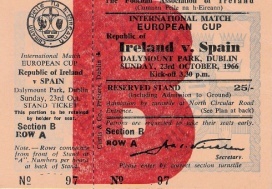 